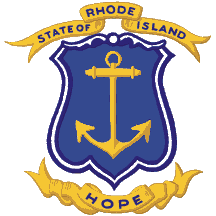 NOTIFICACIÓN DE REUNIÓN10 de octubre de 2017Dirección del sitio:	121 Terminal Road (Establecimiento de licuefacción); 101|56; 1|316Ubicación del sitio:	Providence Descripción del proyecto:	Planta de licuefacción de gas natural	La solicitud de National Grid LNG, LLC., número de expediente del Consejo de Gestión de Recursos Costeros (CRMC, Coastal Resource Management Council) 2016-10-099, se revisará en la reunión del CRMC que se celebrará el martes 14 de noviembre de 2017. Si usted es el solicitante, es necesario que esté presente en la reunión para responder las preguntas que puedan surgir. Tenga en cuenta que podrá obtener una copia del informe del personal del CRMC para el solicitante o su abogado en las oficinas del CRMC en Wakefield una vez que esté finalizado. Las partes interesadas podrán asistir y presentar pruebas a favor o en contra, o bien, con fines informativos, de conformidad con las normas del CRMC. Se recomienda que las partes interesadas en este asunto revisen la información actualizada que contiene este expediente y, además, consulten el documento Management Procedures 650 RIGR-10-00-01 (Procedimientos de Gestión 650 RIGR-10-00-01) para obtener información adicional.	La reunión se llevará a cabo a las 5:00 p. m. del martes 14 de noviembre de 2017 en la cafetería del Administrative Building (Edificio Administrativo), One Capitol Hill, Providence, RI. Podrán presentarse pruebas o testimonios en relación con esta cuestión al momento de la reunión (consulte los Procedimientos de Gestión del CRMC). La política de la oficina del CRMC en torno a la revisión pública de los expedientes que tienen programada la revisión por parte del Consejo en pleno establece que estarán disponibles al público hasta las 12:00 p. m. del día de la reunión. Confirme el estado de la audiencia correspondiente a la solicitud a través del sitio web del CRMC (www.crmc.ri.gov) o llamando al 401-783-3370. 	Se invita a las partes interesadas en el asunto antes mencionado o que tengan inquietudes respecto de este a estar presentes personalmente o mediante la representación de un abogado en el lugar y en la fecha y la hora que se indicaron anteriormente. El lugar donde se realizará la reunión es accesible para personas con discapacidades. Las personas que requieran adaptaciones razonables para participar en esta reunión deben comunicarse con las oficinas del CRMC al menos 72 horas antes de la reunión.Atentamente.Lisa A. TurnerLisa A. Turner, directora de oficinaConsejo de Gestión de Recursos Costeros /latEstado de Rhode Island y Plantaciones de Providence Consejo de Gestión de Recursos Costeros Oliver H. Stedman Government Center 4808 Tower Hill Road, Suite 116 Wakefield, RI 02879-1900Tel.: (401) 783-3370Fax: (401) 783-3767